РОССИЙСКАЯ ФЕДЕРАЦИЯИркутская область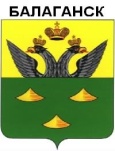             Контрольно-счетная палата     муниципального образования Балаганский район   Заключение Контрольно-счетной палаты № 10-э по результатам экспертизы проекта решения Думы Заславского муниципального образования «О бюджете Заславского муниципального образования на 2019 год и на плановый период 2020 - 2021 годы»    26 ноября 2018 года                                                                                 п. Балаганск                                                          1. Общие положенияЗаключение Контрольно-счетной палаты муниципального образования Балаганский район (далее – Заключение) на проект решения Думы  Заславского муниципального образования «О бюджете Заславского муниципального образования на 2019 год и на плановый период 2020 и 2021 годы» (далее - бюджет муниципального образования) подготовлено в соответствии с Бюджетным кодексом Российской Федерации (далее БК РФ), Положения о контрольно-счетной палате МО Балаганский район, утвержденного Решением Думы Балаганского района от 28.12.2011 года №12/2-рд. Соглашения о передаче полномочий по организации осуществления внешнего муниципального финансового контроля в Заславском муниципальном образовании на 2017-2019 года №2 от 20 декабря 2016г. Целью проведения экспертизы проекта бюджета (далее – бюджет муниципального образования) Заславского муниципального образования (далее- муниципальное образование) является определение соблюдения бюджетного и иного законодательства исполнительными органами местного самоуправления при разработке проекта местного бюджета на очередной финансовый год и плановый период, анализ объективности планирования доходов и расходов бюджета.При составлении Заключения проверено наличие и оценено состояние нормативной и методической базы, регулирующей порядок формирования бюджета  Заславского муниципального образования, параметров его основных показателей.При рассмотрении Положения о бюджетном процессе в Заславском муниципальном образовании выявлено несоответствие пункту 3 ст.173 Бюджетного кодекса РФ (Прогноз социально-экономического развития муниципального образования одобряется местной администрацией одновременно с принятием решения о внесении проекта бюджета в представительный орган), в положении о бюджетном процессе в Заславском муниципального образования п.20.6 ст.20 изложен в следующей редакции – «прогноз социально-экономического развития поселения одобряется главой администрации поселения одновременно с принятием Решения о внесении проекта бюджета поселения в  Думу поселения». 1.2. Общие характеристики проекта решения Думы Заславского муниципального образованияСодержание проекта решения о бюджете муниципального образования, приложения и материалы соответствуют требованиям Бюджетного кодекса Российской Федерации, Положению о бюджетном процессе в Заславском муниципальном образовании.В проекте решения о бюджете муниципального образования содержатся основные характеристики и основные параметры бюджета: общий объем доходов, общий объем расходов, дефицит бюджетаТекстовой частью проекта решения о бюджете предусмотрено:-формирование доходов 2019-2021 годах за счет налоговых доходов, неналоговых доходов, безвозмездных поступлений;-перечень кодов классификации доходов бюджета;-перечень источников финансирования дефицита бюджета;-верхний предел муниципального долга;-предельный объем муниципального долга;-распределение бюджетных ассигнований по разделам, подразделам  классификации расходов бюджета на 2019-2021 годы;-распределение бюджетных ассигнований на 2019-2021 годы по разделам и подразделам, целевым статьям и видам расходов классификации расходов бюджета;-распределение бюджетных ассигнований на 2019-2021 годы по разделам и подразделам, целевым статьям и видам расходов классификации расходов в ведомственной структуре расходов бюджета;-перечень главных администраторов доходов;-объем межбюджетных трансфертов предоставляемых другим бюджетам;-создание в расходной части бюджета резервного фонда в сумме 10 тысяч рублей.2. Анализ соответствия проекта бюджета муниципального образования требованиям бюджетного законодательства   Проект решения Думы поступил в Контрольно-счетную палату 15 ноября 2018 года. Согласно ст.157 "Бюджетного кодекс Российской Федерации" от 31.07.1998 N 145-ФЗ контрольно-счетные органы субъектов Российской Федерации и муниципальных образований также осуществляют бюджетные полномочия по - экспертизе проектов законов (решений) о бюджетах, иных нормативных правовых актов бюджетного законодательства Российской Федерации, в том числе обоснованности показателей (параметров и характеристик) бюджетов.     Заславским муниципальным образованием заключено Соглашения о передаче полномочий по организации осуществления внешнего муниципального финансового контроля в Заславском муниципальном образовании на 2017-2019 года №2 от 20 декабря 2016г.Положение о бюджетном процессе в Заславском муниципальном образовании утверждено решением Думы Заславского муниципального образования № 6/5 от 25.04.2018 г.Пунктом 23.3 Положения о бюджетном процессе в Заславском муниципальном образовании предусмотрен порядок направления документов и материалов в КСП МО Балаганский район для проведения экспертизы с целью оценки обоснованности доходных и расходных статей, размера дефицита (профицита) проекта о бюджете муниципального образования.Перечень документов и материалов, представленных одновременно с  проектом бюджета соответствуют требованиям ст. 184.2 Бюджетного  кодекса РФ, а именно:-постановление администрации Заславского муниципального образования от 06.11.2018 года №58 «Об основных направлениях бюджетной и налоговой политики в Заславском муниципальном образовании на 2019 год и плановый период 2020 и 2021 годы»;-предварительные итоги социально-экономического развития Заславского муниципального образования за 10 месяцев 2018 года и ожидаемые итоги социально-экономического развития поселения за 2018 год;-прогноз социально-экономического развития Заславского муниципального образования на 2019-2021 годы;-прогноз основных характеристик бюджета Заславского муниципального образования на очередной финансовый год и плановый период, среднесрочный финансовый план;-порядок и методика планирования бюджетных ассигнований;-верхний предел муниципального внутреннего долга;-оценка ожидаемого исполнения бюджета за 2018 год;-положение о бюджетном процессе;-свод реестров расходных обязательств;-пояснительная записка к проекту бюджета;    -реестр источников доходов. Проект бюджета муниципального образования, подготовлен в соответствии со статьей 169 БК РФ на очередной финансовый год и плановый период.Бюджет муниципального образования  на 2019 год и на плановый период 2020-2021 годов сформирован с учетом положений Бюджетного кодекса, основных направлений определяющих бюджетную политику (требования к бюджетной политике) в РФ, основных направлений налоговой и бюджетной политики, прогноза социально-экономического развития на 2019 год и на плановый период 2020 и 2021 годов.Основными направлениями бюджетной и налоговой политики Заславского муниципального образования на 2019-2021 годы являются:- обеспечение неизменности налоговой политики;-расширение налогооблагаемой базы на основе роста денежных доходов населения;-усиление мер по укреплению налоговой дисциплины налогоплательщиков.-обеспечение роста доходов местного бюджета за счет улучшения администрирования уже существующих налогов;-создание благоприятных условий для деятельности субъектов среднего и малого предпринимательства во всех отраслях;-активизация работы по распоряжению земельными участками, государственная собственность на которые не разграничена;-проведение разъяснительной работы с физическими лицами о необходимости регистрации объектов недвижимости в органах, осуществляющих регистрацию прав на недвижимое имущество и сделок с ним.Главной целью налоговой политики на 2019-2021 годы является обеспечение социальной и экономической стабильности, сбалансированности и устойчивости бюджета.В основных направлениях бюджетной политики муниципального образования на 2018-2020 годы определен ряд расходов, которым будет уделено особое внимание. В их числе, усиление контроля, за эффективным управлением и распоряжением имуществом находящимся в муниципальной собственности, поступлением в местный бюджет средств от его использования и распоряжения, в том числе зачисляемых в состав доходов и источников финансирования дефицита бюджета.3. Параметры прогноза социально-экономического развития Заславского муниципального образования для составления проекта бюджета на 2019 год и на плановый период 2020 и 2021 годовВ составе документов и материалов, направленных в КСП Балаганского района одновременно с проектом решения, представлены предварительные итоги социально-экономического развития Заславского муниципального образования за 10 месяцев 2018 года и ожидаемые итоги социально-экономического развития поселения за 2018 год и прогноз социально-экономического развития Заславского муниципального образования на 2019-2021 годы.Прогноз социально-экономического развития утвержден постановлением администрации Заславского МО от 02.11.2018 года №56.Прогноз социально-экономического развития Заславского муниципального образования направлен на последовательное повышение уровня жизни населения Заславского муниципального образования.Численность населения в муниципальном образовании на 1 января 2018 года составила 947 человек. По расчетным данным, данный показатель по отношению к 2017 году уменьшился. По прогнозу на 2019-2021 годы стабильная динамика сохранится.На территории муниципального образования осуществляет свою деятельность семь индивидуальных предпринимателей в сфере торговли.4. Доходы проекта решения Думы Заславского муниципального образования «О бюджете Заславского муниципального образования на 2019 год и на плановый период 2020 и 2021 годов»Согласно пояснительной записке, предоставленной к проекту бюджета муниципального образования, формирование основных параметров бюджета Заславского муниципального образования на 2019 год и на плановый период 2020 и 2021 годов осуществлено в соответствии с требованиями действующего бюджетного и налогового законодательства с учетом планируемых изменений. Также учтены ожидаемые параметры исполнения бюджета Заславского муниципального образования за 2018 год, основные параметры прогноза социально-экономического развития района на 2019-2021 годы.Основные показатели бюджета Заславского муниципального образования за 2018 год и на плановый период 2019, 2020 и 2021 годов приведены в таблице 1.                                                                             Таблица  1   (тыс. руб.) В соответствии с п. 1 проекта решения Думы Заславского муниципального образования предлагается утвердить следующие основные характеристики по доходам бюджета муниципального образования на 2019 год:-общий объем доходов утвердить в сумме 7237,03 тыс. рублей, в том числе безвозмездные поступления из областного бюджета в сумме 324,2 тыс. рублей, из районного бюджета в сумме 5108,4 тыс. рублей, налоговые и неналоговые доходы в сумме 1804,43 тыс. рублей;-доходы бюджета на 2020 год предлагается утвердить в сумме 7329,2 тыс. рублей, в том числе безвозмездные поступления из областного бюджета в сумме 241,4 тыс. рублей, из районного бюджета в сумме 5086,1 тыс. рублей, налоговые и неналоговые доходы в сумме 2001,7 тыс. рублей;-доходы бюджета на 2020 год предлагается утвердить в сумме 6631,12 тыс. рублей, в том числе безвозмездные поступления из областного бюджета в сумме 283,9 тыс. рублей, из районного бюджета в сумме 4258,2 тыс. рублей, налоговые и неналоговые доходы в сумме 2089,02 тыс. рублей.Порядок зачисления доходов в бюджет определен статьей 47 БК РФ.В нарушение приказа № 65н от 01.07.2013 г. « Об утверждении указаний о порядке применения бюджетной классификации Российской Федерации»,ст.20, ст.264,6 Бюджетного кодекса РФ, при рассмотрении приложения №1 к проекту решения Думы Заславского муниципального образования   «О бюджете Заславского муниципального образования на 2019 год и плановый период 2020-2021 годы» выявлено несоответствие кодов бюджетной классификации доходов бюджета:- по налогам на товары (работы, услуги), реализуемые на территории Российской Федерации – указан код 182, следует 100 - государственная пошлина –указан код 182, следует 993.Доходы бюджета Заславского муниципального образования.К доходам бюджетов относятся:налоговые доходы, зачисляемые в бюджеты в соответствии с бюджетным законодательством Российской Федерации и законодательством о налогах и сборах;неналоговые доходы, зачисляемые в бюджеты в соответствии с законодательством Российской Федерации, законами субъектов Российской Федерации и муниципальными правовыми актами представительных органов муниципальных образований;доходы, полученные бюджетами в виде безвозмездных поступлений, за исключением субвенций.Поступление доходов в бюджет Заславского муниципального образования в 2017-2021 годах представлены в таблице2.Таблица 2 (тыс. руб.)        Налоговые и неналоговые доходы в бюджете муниципального образования в 2017 году составили 24,9% от общей суммы доходов, по оценке 2018 года 21,7%, по прогнозу на 2019 год 24,9%, на 2020 год 27,3%, на 2021 год 31,5%. 5.Доходы бюджета муниципального образования (без учета безвозмездных поступлений) 5.1. Налоговые доходыНалоговые доходы бюджета муниципального образования в 2019 году составят  12,6,% от общего объема доходов, наибольший удельный вес в структуре налоговых доходов составляет налог на имущество (в 2019 году – 81,2% от общего объема налоговых доходов бюджета муниципального образования ,79,9% и 79,8% в 2020 и 2021 годах соответственно).5.1.1. Налог на доходы физических лицВ пояснительной записке к проекту бюджета указано, что поступления налога на доходы физических лиц на 2019-2021 годы запланированы на основе оценки поступлений 2018 года, с информацией администратора доходов Межрайонной ИФНС №14 по Иркутской области, с учетом изменений единых нормативов отчислений доходов в местные бюджеты.Ожидаемое поступление налога на доходы физических лиц в 2019 году составит 172,0 тыс. рублей, что равно оценке поступлений в 2018 году. В 2020 году планируется увеличение налога на доходы физических лиц на 1,1% к прогнозируемым доходам 2019 года, и на 2,3% 2021 году к прогнозируемым поступлениям 2019 года.Удельный вес налога в общем объёме доходов в 2019-2021 годах составит 2,3%, 2,4%, 2,7% соответственно.5.1.2. Государственная пошлинаОжидаемое поступление государственной пошлины за совершение нотариальных действий (за исключением действий совершаемых консульскими учреждениями Российской Федерации) на 2019-2021 года в сумме 15 тыс. рублей ежегодно.Удельный вес государственной пошлины в общем объеме доходов на 2019-2021 годы 0,21%, 0,21%, 0,23% соответственно.5.1.3 Доходы от уплаты акцизы по подакцизным товарам (продукции), производимым на территории РФ.Ожидаемое поступление доходов от уплаты акцизы по подакцизным товарам (продукции), производимым на территории РФ запланировано в бюджете муниципального образования на 2019 год 851,2 тыс. рублей, на 2020 год 1092,7 тыс. рублей, на 2021 год в сумме 1178,0 тыс. рублей.Удельный вес налога в общем объёме доходов в 2019-2021 годах составит 11,8%, 14,9%, 17,8% соответственно.5.2. Неналоговые доходыПрогноз поступления неналоговых доходов на 2018-2020годы составит 25,0 тыс. рублей, или 0,3% от общей суммы поступлений доходов. 5.2.1. Доходы от использования имущества, находящегося в государственной и муниципальной собственностиОценка исполнения в 2018 году составляет 17,2 тыс. рублей. Прогноз поступлений в 2019 составляет 17,2 тыс. рублей; в 2020 составляет 18 тыс. рублей; в 2021 составляет 18 тыс. рублей.Удельный вес данного дохода в общей объеме прогнозируемых доходов 2018 года составляет 0,20%. На 2019 год 0,23%, 2020 год 0,25%, 2021 год 0,27%.5.2.2. Доходы от оказания платных услуг (работ) и компенсации затрат государства Прогноз поступлений данного вида доходов в бюджет муниципального образования осуществлен на основании информации главных администраторов доходов бюджета муниципального образования на 2019-2021 годы и составит 8,0 тыс. рублей ежегодно. Удельный вес дохода в общей сумме доходов бюджета 2019-2021 годы составляет 0,11%, 0,11%, 0,12% соответственно.5.3. Безвозмездные поступленияПрогнозируемые на 2019 год безвозмездные поступления составят 5432,6 тыс. рублей. Безвозмездные поступления, прогнозируемые на 2020 год, составят 5327,5 тыс. рублей, на 2021 год 4542,1 тыс. рублей.Удельный вес безвозмездных поступлений прогнозируемых на 2019 год в общей сумме доходов составляет 75,1%.Объем безвозмездных поступлений в бюджет муниципального образования  на плановый период 2019-2021 года определен в соответствии с проектом закона Иркутской области «Об областном бюджете на 2019 год и на плановый период 2020 и 2021 годов», прогноза безвозмездных поступлений от других бюджетов бюджетной системы РФ в бюджет муниципального образования.Данные представлены в таблице2.Таблица 2. (тыс. руб.)       Наибольший удельный вес в доходах бюджета муниципального образования составляют дотации в среднем 70,0%, от общего объема доходов бюджета муниципального образования.                6. Расходы бюджета Заславского муниципального образования Как отмечено в пояснительной записке к проекту бюджета на 2019 год и  плановый период 2020 и 2021 годы по расходной части бюджета муниципального образования, проект составлен по программным и непрограммным направлениям деятельности. В соответствии с п. 1 проекта решения Думы Заславского муниципального образования предлагается утвердить следующие основные характеристики по расходам бюджета муниципального образования на 2019 год:     -общий объем расходов бюджета в сумме 7327,23 тыс. рублей. Размер дефицита бюджета в сумме 90,2 тыс. рублей, что составляет 5% общего годового объема доходов бюджета без учета утвержденного объема безвозмездных поступлений налоговых доходов по дополнительным нормативам отчислений. на 2020 год:    -общий объем расходов бюджета в сумме 7429,3 тыс. рублей. Размер дефицита бюджета в сумме 100,1 тыс. рублей, что составляет 5% общего годового объема доходов бюджета без учета утвержденного объема безвозмездных поступлений налоговых доходов по дополнительным нормативам отчислений.на 2021 год:     -общий объем расходов бюджета в сумме 6735,62 тыс. рублей. Размер дефицита бюджета в сумме 104,5 тыс. рублей, что составляет 5% общего годового объема доходов бюджета без учета утвержденного объема безвозмездных поступлений налоговых доходов по дополнительным нормативам отчислений.Верхний предел муниципального долга на 01.01.2019 года 0 тыс. рублей, в том числе верхний предел долга по муниципальным гарантиям бюджета муниципального образования 0 тыс. руб.Распределение бюджетных ассигнований по разделам расходов бюджета (тыс.руб)Ожидаемая оценка исполнения по расходам бюджета в 2018 году составит 9103,7 тыс. рублей, что больше фактического исполнения бюджета за 2017 год на 2347,1тыс. рублей или на 25,8%. Проект бюджета на 2019 год предусматривает расходы в сумме 7327,23 тыс. рублей, что ниже ожидаемой оценки расходов бюджета Заславского муниципального образования на 19,5%. Увеличение расходов, в 2019 году планируется по разделу 0203 «Мобилизационная и вневойсковая подготовка» на 43,5 тыс. рублей, 0502 «Жилищно-коммунальное хозяйство» на 30 тыс. рублей. 6.1.1.Расходы раздела 0102 «Функционирование высшего должностного лица органа местного самоуправления»Проектом решения Думы Заславского муниципального образования по данному разделу предусмотрены расходы в сумме 585,1 тыс. рублей на 2019 год, 585,1 тыс. рублей на 2020 год, 585,1 тыс. рублей на 2021 год. Удельный вес в общей сумме расходов бюджета 2019-2021 годы составляет 8,0%, 7,9%, 8,7% соответственно.6.1.2.Расходы раздела 0104 «Функционирование Правительства Российской Федерации, высших органов исполнительной власти субъектов Российской Федерации, местных администраций»Проектом решения Думы Заславского муниципального образования по данному разделу предусмотрены расходы в сумме 3122,4 тыс. рублей на 2019 год, 3292,1 тыс. рублей на 2020 год, что на 1181,7 тыс. рублей меньше расходов чем в 2018 году, 3022,9 тыс. рублей на 2021 год, что на 99,5 тыс. рублей меньше расходов чем в 2019 году. Удельный вес в общей сумме расходов бюджета 2019-2021 годы составляет 42,8%, 44,3%, 44,9% соответственно.6.1.3.Расходы раздела 0111 «Резервные фонды»Резервный фонд сформирован по 10 тыс. рублей на каждый год и не превышает установленное ст.81 БК РФ ограничение.6.1.4.Расходы раздела 0113 «Другие общегосударственные вопросы»По данному разделу предусмотрены расходы в объеме целевой субсидии 0,7 тыс. рублей на каждый год.6.1.5.Расходы раздела 0203 «Мобилизационная и вневойсковая подготовка»Проектом решения Думы Заславского муниципального образования по данному разделу предусмотрены расходы в сумме 114,2 тыс. рублей на 2019 год, 114,2 тыс. рублей на 2020 год, что на 114,2 тыс. рублей. Удельный вес в общей сумме расходов бюджета 2019-2021 годы составляет 1,6%, 1,5%, 1,7% соответственно.6.1.6.Расходы раздела 04 «Национальная экономика»Общий объем средств данного раздела относится к подразделу 0401 «Водоотведение и водоснабжение», к подразделу 0409 «Дорожное хозяйство (дорожные фонды)». Ожидаемое исполнение в 2018 году по разделу составляет 1256,6 тыс. рублей, что выше исполнения 2017 года на 522,4 тыс. рублей. В 2019 году планируется 884,83 тыс. рублей, что меньше оценки 2018 года на 371,77 тыс. рублей. На 2020 год запланировано 1126,3 тыс. рублей, на 2020 год 1211,62 тыс. рублей.6.1.7. Раздел 05 «Жилищно-коммунальное хозяйство»По данному разделу запланировано на 2019 год 390 тыс. рублей, на 2020 год 292 тыс. рублей, на 2021 год 142,5 тыс. рублей. По подразделу 0502 «Жилищно-коммунальное хозяйство» 2019 год  90 тыс. рублей, 2020 год 92 тыс. рублей, 2021 год 94 тыс. рублей п подразделу 0503 «Благоустройство» 2019 год 300 тыс. рублей, 2020 год 200 тыс. рублей, 2021 год 48,5 тыс. рублей. По оценке 2018 года  по разделу 05 «Жилищно-коммунальное хозяйство» 420,6 тыс. рублей.6.1.8. Раздел 0801 «Культура»Расходы по данному разделу на очередной финансовый год должны составить 2007,2 тыс. рублей, на плановый период 1928,9 тыс. руб. и 1593,6 тыс. рублей. Что ниже оценки исполнения расходов 2018 года. В структуре расходов 2019 года данный раздел составляет 27,5%.     6.1.9.Раздел 1403 «Прочие межбюджетные трансферты общего характера»Расходы по данному разделу запланированы на 2019 год 84,2 тыс. рублей. Удельный вес расходов в общем объеме составляет 1,15%                                               Муниципальные программы.  Проектом бюджета на 2019г. и плановый период 2020г.-2021г. предусмотрена реализация муниципальной программы «Развитие культуры в Заславском сельском поселении на 2019-2021 годы».            Цели Программы: -обеспечение свободы творчество и прав граждан на участие в культурной жизни; -развитие культурного потенциала и эффективности его использования для активизации культурной жизни муниципального образования;-содействие нравственному и интеллектуальному развитию молодых граждан, профилактика негативных проявлений в молодёжной среде;-создание условий для перехода к устойчивому социально-экономическому развитию сельских муниципальных образований через развитие культурной среды, расширения доступа к культурным и духовным ценностям. Основные задачи Программы:-поддержка молодых дарований;-проведение мероприятий, направленных на подъём уровня культуры, воспитания патриотизма, гражданственности, развитие моральных, этических качеств жителей поселения;-создание условий доступности жителей поселения к культурным и духовным ценностям через улучшение материально-технической базы учреждения. Общий объем финансирования Программы в 2019-2021 годах составит 405,0 тыс. рублей: 2019-245,0 тыс. рублей, 2020-80,0 тыс. рублей, 2021-80,0 тыс. рублей.           Ожидаемые конечные результаты, социальный и экономический эффект:-создание благоприятных условий для творческой деятельности населения;- сосредоточение ресурсов на решение приоритетных задач в области культуры;-текущий ремонт здания клуба на 150 мест в д. Заславская;-обеспечение самореализации подростков и молодёжи через активное участие в общественных мероприятиях. К муниципальной программе разработан план мероприятий по развитию культуры в Заславском сельском поселении на 2019-2021 год. Выполнение мероприятий программы позволит:-сохранить и развить культуру как один из основных стратегических ресурсов развития поселения;-создать условия для творческой деятельности;-повысить эффективность системы управления в сфере культуры;-укрепление материально-технической базы учреждения.                                                  Выводы и рекомендации:1.Контрольно-счетная палата муниципального образования Балаганский район рекомендует: внести изменения в приложение №1 к проекту решения Думы Заславского муниципального образования «О бюджете Заславского муниципального образования на 2019 год и плановый период 2020-2021 годы» в части соответствия кодов главного администратора доходов;внести изменения в п.20.6 ст.20 положения о бюджетном процессе в Заславском муниципального образования.         2. Данный проект бюджета Заславского муниципального образования на 2019 год и плановый период 2020-2021 годы с учетом рекомендаций рекомендован к принятию.Инспектор КСП МОБалаганский район                                                            Е.Ю.Укват2019г.2020г.2021г.Общий объем доходов бюджета Заславского муниципального образования7237,037329,26631,12Общий объем расходов бюджета Заславского муниципального образования7327,237429,36735,62Дефицит (профицит) бюджета Заславского муниципального образования-90,2-100,1-104,5Основные  параметры бюджетаФакт 2017годаОценка 2018 годаПроект бюджетаПроект бюджетаПроект бюджетаПроект бюджетаОсновные  параметры бюджетаФакт 2017годаОценка 2018 годаПлан 2019 года% 2019 года к  оценке  2018 годаПлан 2020 годаПлан 2021 годаДоходы  всего в  том  числе:7062,38586,67237,0384,37329,26631,12Налоговые  и  неналоговые доходы1757,51859,21804,4397,042001,72089,02Безвозмездное поступления5304,86727,45432,680,85327,54542,1Наименование дохода2017г.испол.2018г.оценка2018г.к 2017г. в %2019г.прогноз2019г. к 2018г. в %2020г. прогноз2021г. прогнозДоходы7062,38586,6121,67237,0384,37329,26631,12В том числе налоговые и  неналоговые  доходы1757,51859,2105,81804,4397,02001,72089,02Налог на доходы  физических лиц172,5172,099,7172,0100174,0176,0Налог на имущество, в том числе:740,7741,0100741,0100694,0694,0  налог на имущество физических лиц126,8127,0100,2127,010080,080,0земельный налог613,9614100614,0100614,0614,0Государственная  пошлина10,115,0148,515,010015,015,0Доходы от уплатыакцизов по подакцизным товарам (продукции), производимым на территории РФ814,8769,094,4851,2110,71092,71178,02Доходы от  использования  имущества, находящегося в  государственной и  муниципальной собственности12,817,2134,417,210018,018,0Доходы от оказания платных услуг (работ) и компенсации затрат государства6,68,0121,28,01008,08,0Безвозмездные  поступления, в том числе:5304,86727,4126,85432,680,85327,54542,1-дотации4941,36364,4128,85283,6288,55178,54393,1- субсидии300,2258,085,90---субвенции63,3105,0166149141,9149149Наименование показателя2019г. прогноз2020г.прогнозТемп роста 2020г. к 2019г. (%)2021г.прогнозТемп роста 2021г. к 2020г. (%)Безвозмездные поступления, в том числе 5432,65327,54542,1Дотация на выравнивание бюджетной обеспеченности поселений, образующих фонд финансовой поддержки поселений Иркутской области 175,792,952,9135,4145,7Дотация на выравнивание бюджетной обеспеченности поселений, образующих фонд финансовой поддержки поселений Балаганского района5108,45086,199%4258,284%Субвенция, предоставляемых местным бюджетам  на осуществление полномочий по первичному воинскому учету на территориях, где отсутствуют военные комиссариаты.114,2114,2100114,2100Субвенция на осуществление областных государственных полномочий по определению перечня должностных лиц органов местного самоуправления, уполномоченных составлять протоколы об административных правонарушениях, предусмотренных отдельными законами Иркутской области об административной ответственности 0,70,7100,00,7100,0Субвенция на осуществление отдельных областных государственных полномочий в сфере водоснабжения и водоотведения33,633,6100,033,6100,0Наименование2017 год исполнение2018 год ожидаемое исполнениеТемп роста 2018/2017 (% )2019год проектТемп роста 2019/2018 (% )2020год проект2021 год проект0102 Функционирование высшего должностного лица органа местного самоуправления581,2617,5106,2585,194,8585,1585,10104 Функционирование Правительства Российской Федерации, высших органов исполнительной власти субъектов Российской Федерации, местных администраций3897,44476,8114,93122,469,73292,13022,90111 Резервные фонды-10,0-10,010010,010,00113 Другие общегосударственные вопросы-0,7-0,71000,70,70203 Мобилизационная и вневойсковая подготовка63,370,7111,7114,2161,5114,2114,20309 Обеспечение противопожарной безопасности5496,7179,098,610250,050,00401 Водоотведение и водоснабжение-33,6-33,610033,633,60409 Дорожное хозяйство (дорожные фонды734,21223,0166,6851,2369,61092,71178,020502 Жилищно-коммунальное хозяйство29,260,0205,590,0150,092,094,00503 Благоустройство	211,5360,6170,5300,083,2200,048,50705 Профессиональная подготовка, переподготовка и повышение квалификации 3,832,0842,115,046,915,05,00801 Культура 1007,92024,6200,92007,299,11928,91593,61101 Физическая культура013,4-15,0111,915,00,01403 Прочие межбюджетные трансферты  общего характера84,284,2100,084,2100,000ИТОГО 6756,69103,7134,77327,2380,57429,36735,62